План работы отряда 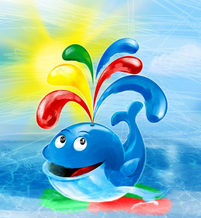 4 июня (четверг)День 4Путешествие в Санкт-Петербург«День Театра»9.30 Акция «Театр начинается с вешалки»Воспитатели4 июня (четверг)День 4Путешествие в Санкт-Петербург«День Театра»11.00Экскурсия в парк г.НикольскВоспитатели, 4 июня (четверг)День 4Путешествие в Санкт-Петербург«День Театра»15.30Театрализованное представление «Сказка на новый лад»Воспитатели4 июня (четверг)День 4Путешествие в Санкт-Петербург«День Театра»17.00Игры на свежем воздухеВоспитатели